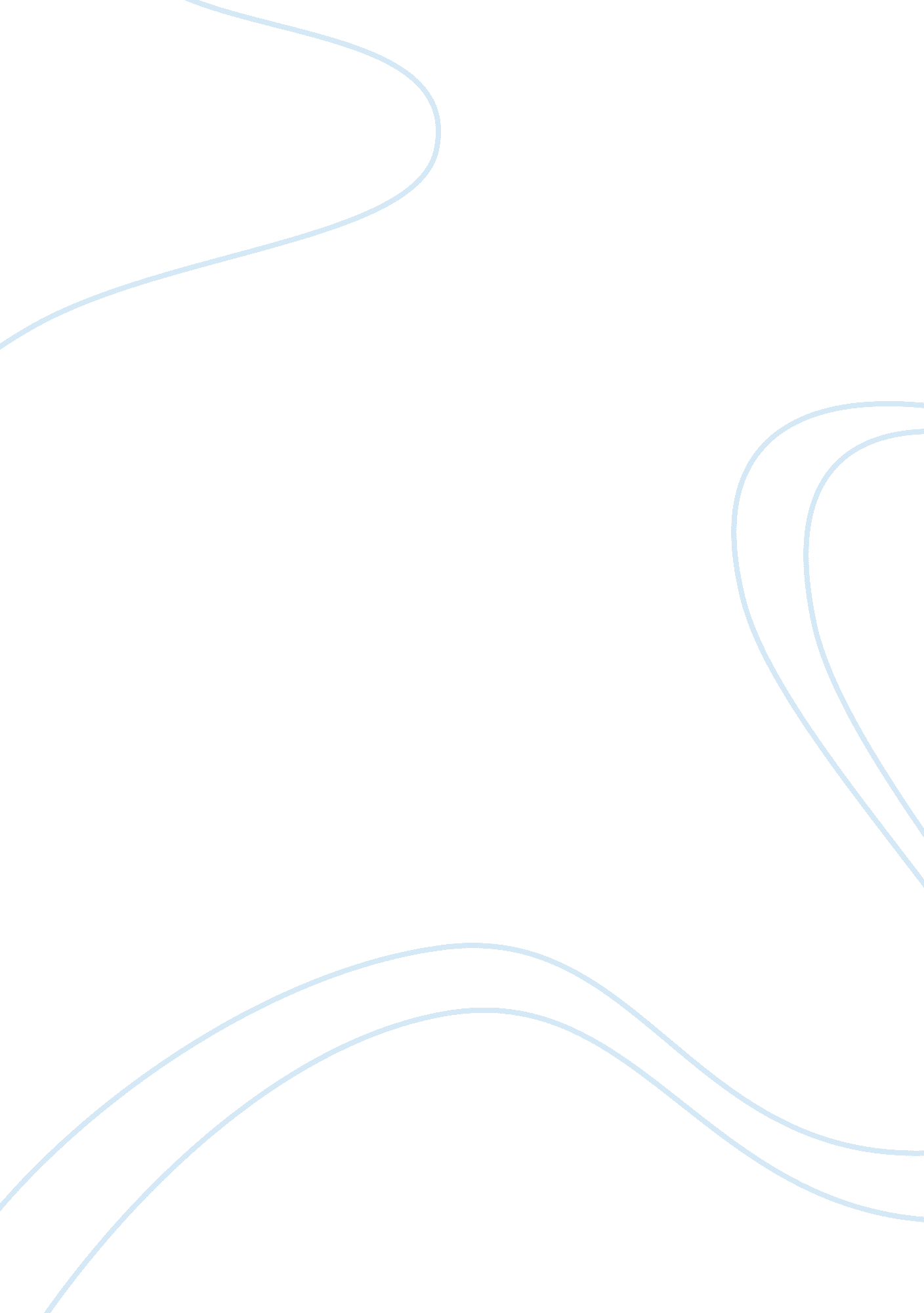 Seneca falls declarationLiterature, Russian Literature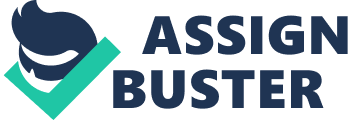 Women, before the Seneca Falls Declaration, was considered to be inferior from men. Only a few white-women were given equal rights as men. Women were victims of oppression and cruelty by men. They were deprived of all the rights that they deserved. They were not given any loving care or respect. They were even deprived of the salary that they work earn after a lot of hard work. Men would consider them their property and would ruin their lives. They would mock them and disrespect them, declaring that they were irresponsible citizens. They would treat them as the most down-graded creatures. Their rights were even taken off their own property. If married, men would have the right to take the decision about divorce at any time. They were not even provided with the proper standard of living, no matter which status they belonged to, they were always treated cruelly with no luxuries of life, and in some cases, not even complete necessities of life until in 1848, a number of 30 men and more than 150 women gathered at Seneca Falls, New York, in order to protest for the rights of women. 
It was after that, that the women were given their rights. Seneca Falls declaration proposed that all such laws should be abolished which are against the rights of the women. These laws included the laws of happiness of women, it said at first, that any such law that is stated against the comfort, pleasure, luxuries and happiness of women shall not exist. Further, no authority shall force women to against her will or conscience. 